BrazilBrazilBrazilBrazilOctober 2030October 2030October 2030October 2030MondayTuesdayWednesdayThursdayFridaySaturdaySunday123456Election Day78910111213Our Lady of Aparecida1415161718192021222324252627Election Day28293031NOTES: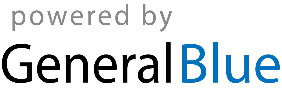 